2020年社会招聘计划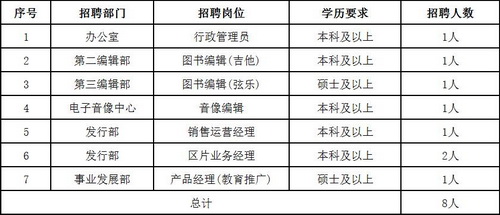 